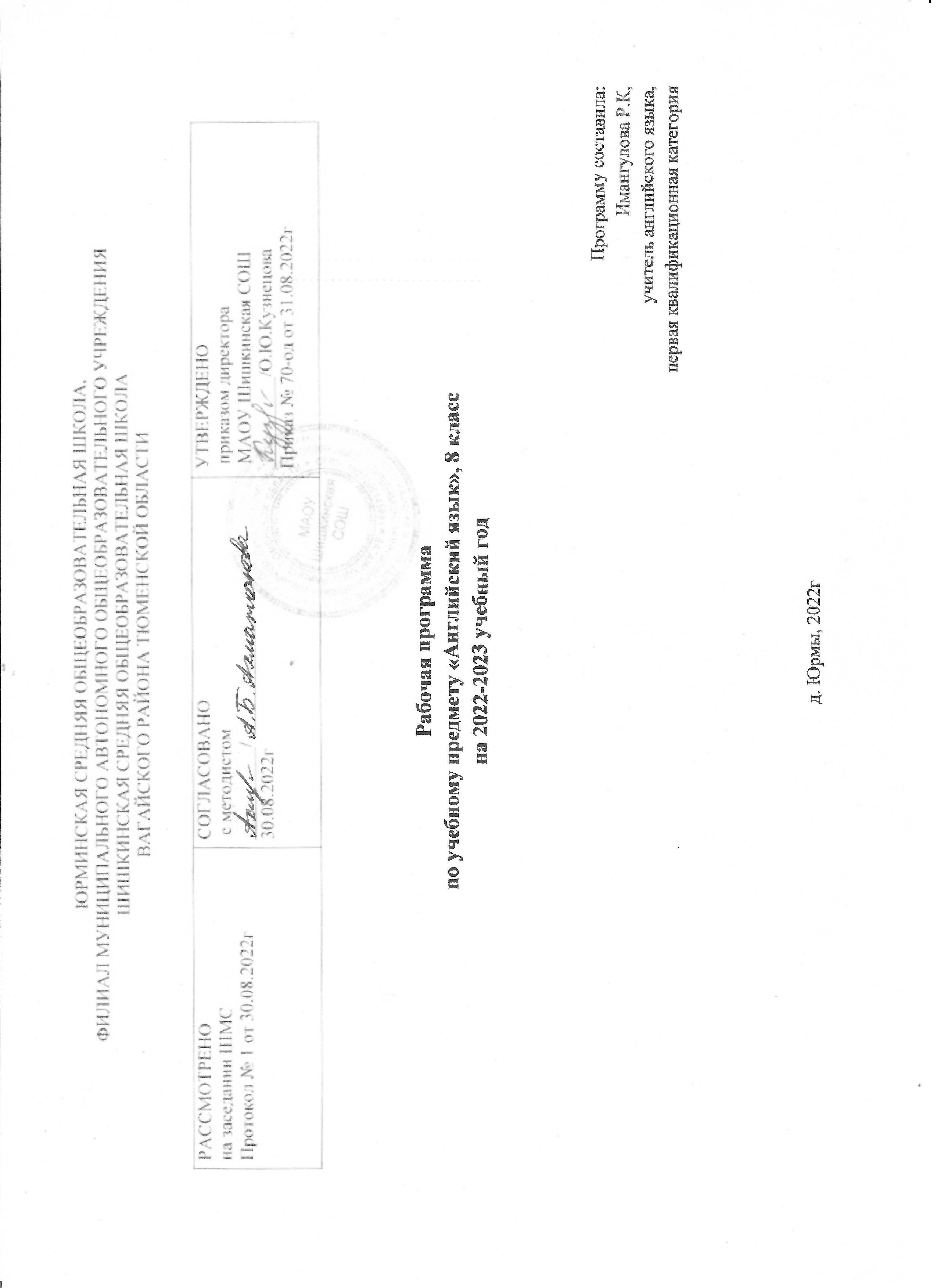                                                                    1.Планируемые результаты освоения учебного предметаЛичностные результаты освоения основной образовательной программы основного общего образования должны отражать:1) воспитание российской гражданской идентичности: патриотизма, уважения к Отечеству, прошлое и настоящее многонационального народа России; осознание своей этнической принадлежности, знание истории, языка, культуры своего народа, своего края, основ культурного наследия народов России и человечества; усвоение гуманистических, демократических и традиционных ценностей многонационального российского общества; воспитание чувства ответственности и долга перед Родиной;2) формирование ответственного отношения к учению, готовности и способности обучающихся к саморазвитию и самообразованию на основе мотивации к обучению и познанию, осознанному выбору и построению дальнейшей индивидуальной траектории образования на базе ориентировки в мире профессий и профессиональных предпочтений с учетом устойчивых познавательных интересов, а также на основе формирования уважительного отношения к труду, развития опыта участия в социально значимом труде;3) формирование целостного мировоззрения, соответствующего современному уровню развития науки и общественной практики, учитывающего социальное, культурное, языковое, духовное многообразие современного мира;4) формирование осознанного, уважительного и доброжелательного отношения к другому человеку, его мнению, мировоззрению, культуре, языку, вере, гражданской позиции, к истории, культуре, религии, традициям, языкам, ценностям народов России и народов мира; готовности и способности вести диалог с другими людьми и достигать в нем взаимопонимания;5) освоение социальных норм, правил поведения, ролей и форм социальной жизни в группах и сообществах, включая взрослые и социальные сообщества; участие в школьном самоуправлении и общественной жизни в пределах возрастных компетенций с учетом региональных, этнокультурных, социальных и экономических особенностей;6) развитие морального сознания и компетентности в решении моральных проблем на основе личностного выбора, формирование нравственных чувств и нравственного поведения, осознанного и ответственного отношения к собственным поступкам;7) формирование коммуникативной компетентности в общении и сотрудничестве со сверстниками, детьми старшего и младшего возраста, взрослыми в процессе образовательной, общественно полезной, учебно-исследовательской, творческой и других видов деятельности;8) формирование ценности здорового и безопасного образа жизни; усвоение правил индивидуального и коллективного безопасного поведения в чрезвычайных ситуациях, угрожающих жизни и здоровью людей, правил поведения на транспорте и на дорогах;9) формирование основ экологической культуры, соответствующей современному уровню экологического мышления, развитие опыта экологически ориентированной рефлексивно-оценочной и практической деятельности в жизненных ситуациях;10) осознание значения семьи в жизни человека и общества, принятие ценности семейной жизни, уважительное и заботливое отношение к членам своей семьи;11) развитие эстетического сознания через освоение художественного наследия народов России и мира, творческой деятельности эстетического характера.Метапредметные результаты освоения основной образовательной программы основного общего образования должны отражать:1) умение самостоятельно определять цели своего обучения, ставить и формулировать для себя новые задачи в учебе и познавательной деятельности, развивать мотивы и интересы своей познавательной деятельности;2) умение самостоятельно планировать пути достижения целей, в том числе альтернативные, осознанно выбирать наиболее эффективные способы решения учебных и познавательных задач;3) умение соотносить свои действия с планируемыми результатами, осуществлять контроль своей деятельности в процессе достижения результата, определять способы действий в рамках предложенных условий и требований, корректировать свои действия в соответствии с изменяющейся ситуацией;4) умение оценивать правильность выполнения учебной задачи, собственные возможности ее решения;5) владение основами самоконтроля, самооценки, принятия решений и осуществления осознанного выбора в учебной и познавательной деятельности;6) умение определять понятия, создавать обобщения, устанавливать аналогии, классифицировать, самостоятельно выбирать основания и критерии для классификации, устанавливать причинно-следственные связи, строить логическое рассуждение, умозаключение (индуктивное, дедуктивное и по аналогии) и делать выводы;7) умение создавать, применять и преобразовывать знаки и символы, модели и схемы для решения учебных и познавательных задач;8) смысловое чтение;9) умение организовывать учебное сотрудничество и совместную деятельность с учителем и сверстниками; работать индивидуально и в группе: находить общее решение и разрешать конфликты на основе согласования позиций и учета интересов; формулировать, аргументировать и отстаивать свое мнение;10) умение осознанно использовать речевые средства в соответствии с задачей коммуникации для выражения своих чувств, мыслей и потребностей; планирования и регуляции своей деятельности; владение устной и письменной речью, монологической контекстной речью;11) формирование и развитие компетентности в области использования информационно-коммуникационных технологий (далее - ИКТ компетенции); развитие мотивации к овладению культурой активного пользования словарями и другими поисковыми системами;12) формирование и развитие экологического мышления, умение применять его в познавательной, коммуникативной, социальной практике и профессиональной ориентации. Предметные результаты   должно обеспечить:приобщение к культурному наследию стран изучаемого иностранного языка, воспитание ценностного отношения к иностранному языку как инструменту познания и достижения взаимопонимания между людьми и народами;осознание тесной связи между овладением иностранными языками и личностным, социальным и профессиональным ростом;формирование коммуникативной иноязычной компетенции (говорение, аудирование, чтение и письмо), необходимой для успешной социализации и самореализации;обогащение активного и потенциального словарного запаса, развитие у обучающихся культуры владения иностранным языком в соответствии с требованиями к нормам устной и письменной речи, правилами речевого этикета.Предметные результаты  в  области "Иностранные языки" должны отражать:1) формирование дружелюбного и толерантного отношения к ценностям иных культур, оптимизма и выраженной личностной позиции в восприятии мира, в развитии национального самосознания на основе знакомства с жизнью своих сверстников в других странах, с образцами зарубежной литературы разных жанров, с учетом достигнутого обучающимися уровня иноязычной компетентности;2) формирование и совершенствование иноязычной коммуникативной компетенции; расширение и систематизацию знаний о языке, расширение лингвистического кругозора и лексического запаса, дальнейшее овладение общей речевой культурой;3) достижение допорогового уровня иноязычной коммуникативной компетенции;4) создание основы для формирования интереса к совершенствованию достигнутого уровня владения изучаемым иностранным языком, в том числе на основе самонаблюдения и самооценки, к изучению второго/третьего иностранного языка, к использованию иностранного языка как средства получения информации, позволяющего расширять свои знания в других предметных областях.1. Предметные результаты в коммуникативной сфере1.1. Коммуникативная компетенция (владение иностранным языком как средством общения)ГоворениеI. Выпускник научится:вести элементарный этикетный диалог в ограниченном круге типичных ситуаций общения; диалог-расспрос (вопрос — ответ) и диалог — побуждение к действию;II. Выпускник получит возможность научиться:участвовать в элементарном диалоге-расспросе, задавая вопросы собеседнику и отвечая на его вопросы;воспроизводить наизусть небольшие произведения детского фольклора, детские песни;кратко излагать содержание прочитанного текста.АудированиеI. Выпускник научится:понимать на слух речь учителя и одноклассников при непосредственном общении;воспринимать на слух в аудиозаписи основное содержание небольших доступных текстов, построенных на изученном языковом материале.II. Выпускник получит возможность научиться:воспринимать на слух в аудиозаписи небольшой текст, построенный на изученном языковом материале, и полностью понимать содержащуюся в нем информацию;использовать контекстуальную и языковую догадку при восприятии на слух текстов, содержащих некоторые незнакомые слова.ЧтениеI. Выпускник научится:соотносить графический образ английского слова с его звуковым образом;читать вслух небольшие тексты, построенные на изученном языковом материале, соблюдая правила чтения и соответствующую интонацию;читать про себя и понимать основное содержание текстов, включающих как изученный языковой материал, так и отдельные новые слова; находить в тексте нужную информацию.II. Выпускник получит возможность научиться:догадываться о значении незнакомых слов по контексту;ПисьмоI. Выпускник научится:владеть техникой письма;писать с опорой на образец поздравление с праздником и короткое личное письмо.II. Выпускник получит возможность научиться:составлять рассказ в письменной форме по плану/ключевым словам;в письменной форме кратко отвечать на вопросы к тексту;1.2. Языковая компетенция(владение языковыми средствами)Графика, каллиграфия, орфографияI. Выпускник научится:пользоваться английским алфавитом, знать последовательность букв в нем;воспроизводить графически и каллиграфически корректно все английские буквы алфавита (полупечатное написание букв, слов);находить и сравнивать (в объеме содержания курса) такие языковые единицы, как звук, буква, слово;применять основные правила чтения и орфографии, изученные в курсе;отличать буквы от знаков транскрипции.II. Выпускник получит возможность научиться:сравнивать и анализировать буквосочетания английского языка и их транскрипцию;группировать слова в соответствии с изученными правилами чтения;уточнять написание слова по словарю учебника.Фонетическая сторона речиI. Выпускник научится:адекватно произносить и различать на слух все звуки английского языка; соблюдать нормы произношения звуков;соблюдать правильное ударение в изолированных словах и фразах;соблюдать особенности интонации основных типов предложений;II. Выпускник получит возможность научиться:соблюдать правило отсутствия ударения на служебных словах (артиклях, союзах, предлогах);читать изучаемые слова по транскрипции;писать транскрипцию отдельных звуков, сочетаний звуков по образцу.Лексическая сторона речиI. Выпускник научится:распознавать и употреблять в речи изученные в пределах тематики   лексические единицы (слова, словосочетания, оценочнуюлексику, речевые клише), соблюдая лексические нормы;оперировать в процессе общения активной лексикой в соответствии с коммуникативной задачей.II. Выпускник получит возможность научиться:узнавать простые словообразовательные элементы;опираться на языковую догадку при восприятии интернациональных и сложных слов в процессе чтения и аудирования;Грамматическая сторона речиI. Выпускник научится:распознавать и употреблять в речи основные коммуникативные типы предложений, общий и специальный вопросы, утвердительные и отрицательные предложения;распознавать и употреблять в речи изученные существительные с неопределенным/определенным/нулевым артиклем, в единственном и во множественном числе; притяжательный падеж существительных; глаголы в Present, Past, Future Simple; модальные глаголы can, may, must; личные, притяжательные и указательные местоимения; количественные  числительные; наиболее употребительные предлоги для выражения временных и пространственных отношений.II. Выпускник получит возможность научиться:распознавать в тексте и дифференцировать слова по определенным признакам (существительные, прилагательные, модальные/смысловые глаголы);1.3. Социокультурная осведомленностьI. Выпускник научится:называть страны изучаемого языка по-английски;соблюдать элементарные нормы речевого и неречевого поведения, принятые в стране изучаемого языка, в учебно-речевых ситуациях.II. Выпускник получит возможность научиться:рассказывать о некоторых достопримечательностях стран изучаемого языка;воспроизводить наизусть небольшие произведения детского фольклора (стихи, песни) на английском языке;осуществлять поиск информации о стране изучаемого языка в соответствии с поставленной учебной задачей в пределах тематики.2. Предметные результаты в познавательной сфереВыпускник научится:сравнивать языковые явления родного и иностранного языков на уровне отдельных звуков, букв, слов, словосочетаний, простых предложений;действовать по образцу при выполнении упражнений и составлении собственных высказываний в пределах тематики;пользоваться справочным материалом;осуществлять самонаблюдение и самооценку.3. Предметные результаты в ценностно-ориентационной сфереВыпускник научится:представлять изучаемый иностранный язык как средство выражения мыслей, чувств, эмоций;приобщаться к культурным ценностям другого народа через произведения детского фольклора.4. Предметные результаты в эстетической сфереВыпускник научится:владеть элементарными средствами выражения чувств и эмоций на иностранном языке;осознавать эстетическую ценность литературных произведений в процессе знакомства с образцами доступной детской литературы.5. Предметные результаты в трудовой сфереВыпускник научится:следовать намеченному плану в своем учебном труде.4) создание основы для формирования интереса к совершенствованию достигнутого уровня владения изучаемым иностранным языком, в том числе на основе самонаблюдения и самооценки, к изучению второго/третьего иностранного языка, к использованию иностранного языка как средства получения информации, позволяющего расширять свои знания в других предметных областях.2.СОДЕРЖАНИЕ УЧЕБНОГО ПРЕДМЕТАВ основу определения содержания обучения положен анализ реальных или возможных потребностей учащихся в процессе общения. Программа вычленяет круг тем и проблем, которые рассматриваются внутри учебных ситуаций, определенных на каждый год обучения. При этом предполагается, что учащиеся могут сталкиваться с одними и теми же темами на каждом последующем этапе обучения, что означает их концентрическое изучение. При этом, естественно, повторное обращение к той же самой тематике предполагает ее более детальный анализ, рассмотрение под иным углом зрения, углубление и расширение вопросов для обсуждения, сопоставление аналогичных проблем в различных в англоязычных странах, а также в родной стране учащихся.Сферы общения и тематика, в рамках которых происходит формирование у учащихся способности использовать английский язык для реальной коммуникации, участия в диалоге культур, должны соотноситься с различными типами текстов. В большинстве своем в УМК включаются аутентичные тексты, безусловно подвергшиеся необходимой адаптации и сокращению на начальном этапе обучения. Они представляют собой отрывки из художественных произведений английских и американских авторов, статьи из журналов, газет, различные инструкции, программы, списки, странички из путеводителей, а также тексты из всемирной сети Интернет.Содержания обучения включает следующие компоненты:1.сферы общения 2.навыки и умения коммуникативной компетенции-речевая компетенция (умения аудирования, чтения, говорения, письменной речи)-языковая компетенция ( умения аудирования, чтения, говорения, письменной речи)-социокультурная компетенция (социокультурные знания и навыки вербального и невербального поведения)-учебно-познавательная компетенция (общие и специальные учебные навыки, приемы учебной работы)-компенсаторная компетенция (знания приемов компенсации и компенсаторные умения).3.Тематическое планирование с указание количества часов, отводимых на освоение каждой темыТемаСодержание учебной темыВизит в СШАПовторение материала 7 класса, организация монологических высказываний по теме «Как я провел лето»; Путешествие в США; США – Новый свет. Чтение и аудирование текста про США с опорой на презентацию, закрепление в речи новых ЛЕ. Аудирование текста с полным пониманием; Чтение текста «США» с полным его пониманием, ознакомление с географическими названиями США. Выполнение грамматических упражнений на закрепление темы «употребление определенного артикля с географическими названиями»; Ознакомление с новой грамматической темой – the Present Perfect Tense; Ознакомление и закрепление вопросительной формой Present Perfect; Развитие навыков монологических высказываний по теме Столица США; Развитие навыков монологических высказываний по теме География США.Английский язык – язык международного общенияАнглийский язык – язык  международного общения; Страны и национальности в мире; Употребление артикля с названиями наций; Языки в мире. Повторение Present Perfect Tense; Национальности и языки; Американский и британский английский. Неправильные глаголы; Дэниэл Редклиф. Составление диалогов – интервью со знаменитым актером; Английский в будущем. Живые существа вокруг нас. Названия животных и птиц. Введение и закрепление лексики; Ознакомление с новой грамматической темой – Present Perfect Continuous; Дикие животные; Хелен Поттер. Практика чтения, выполнение упражнений по тексту с целью его полного понимания; Практика монологической речи «Животные и растения». Составление рассказа 5-6 предложений о животных и растениях вокруг нас; Флора и фауна в разных странах; Цветы в нашей жизни.ЭкологияЭкология и мы; Что такое экология. Интернационализмы; Климат. Повторение модальных глаголов, аудирование текста и выполнение упражнений; Окружающая среда; Почему вымерли динозавры. Закрепление Past Simple; Введение новой лексики. Восклицательные предложения с what/how; Организация дискуссии на тему «Что должно делать правительство, чтобы защитить окружающую среду».Здоровый образ жизни Здоровый образ жизни; Как быть здоровым? Употребление слова enough с различными частями речи; Повторение Past Perfect; Метрическая система измерений в США и Британии; Тренировка в речи Past Simple/Past Perfect; Косвенная речь; Олимпийские игры. Наши любимые занятия Как мы проводим свободное время. The Passive Voice, выполнение тренировочных упражнений; Организация монологических высказываний по теме «Мои увлечения, хобби»; Увлечения в разные времена; Исторические развлечения. Тренировка в употреблении Passiv Voice; Большой театр; Голливуд; Поход в кино; П.И. Чайковский и его произведения.Тема раздела / количество часов№ урокаТема урокаКоличество часовКоличество часовКоличество часовВизит в США.Visiting the USA (6 часов )1Вводный урок. Цели и задачи на год.США: исторические факты. Расширение лексического запаса. Вводный урок. Цели и задачи на год.США: исторические факты. Расширение лексического запаса. 11Визит в США.Visiting the USA (6 часов )2США: географические особенности. Настоящее совершенное время.Страноведение. Расширение знаний о США. США: географические особенности. Настоящее совершенное время.Страноведение. Расширение знаний о США. 11Визит в США.Visiting the USA (6 часов )3Наречия. Настоящее завершённое время  США: обзор .Настоящее завершённое время: отрицание.Наречия. Настоящее завершённое время  США: обзор .Настоящее завершённое время: отрицание.11Визит в США.Visiting the USA (6 часов )4Общий вопрос в настоящем завершенном времени. Наречия в настоящем завершенном времени .Общий вопрос в настоящем завершенном времени. Наречия в настоящем завершенном времени .11Визит в США.Visiting the USA (6 часов )5Вашингтон - столица США .Вашингтон - столица США .11Визит в США.Visiting the USA (6 часов )6Контрольная работа №1 по теме «США» .Контрольная работа №1 по теме «США» .11 Английский язык - язык международного общения.Global Laurge (7 часов)7Английский язык – язык международного общения. Виды словарей. Словари: работа со словарём.Английский язык – язык международного общения. Виды словарей. Словари: работа со словарём.11 Английский язык - язык международного общения.Global Laurge (7 часов)8Активизация лексики по теме «Языки».Разнообразие языков в мире.Активизация лексики по теме «Языки».Разнообразие языков в мире.11 Английский язык - язык международного общения.Global Laurge (7 часов)9Словообразование: суффиксы прилагательных. Настоящее завершенное и прошедшее простое время.Словообразование: суффиксы прилагательных. Настоящее завершенное и прошедшее простое время.11 Английский язык - язык международного общения.Global Laurge (7 часов)10Временные указатели в настоящем завершенном времени.  Разновидности английского языка. Временные указатели в настоящем завершенном времени.  Разновидности английского языка. 11 Английский язык - язык международного общения.Global Laurge (7 часов)11Обстоятельства времени в настоящем завершенном времени. . Работа по тексту «Интервью». Обстоятельства времени в настоящем завершенном времени. . Работа по тексту «Интервью». 11 Английский язык - язык международного общения.Global Laurge (7 часов)12Речевой этикет: выражения удивления. Практика чтения. Речевой этикет: выражения удивления. Практика чтения. 11 Английский язык - язык международного общения.Global Laurge (7 часов)13Контрольная работа № 2 по теме «Английский язык – язык международного общения». Контрольная работа № 2 по теме «Английский язык – язык международного общения». 11 Живые существа вокруг нас. Living Things Around Us ( 6 часов)14Язык птиц. Длящееся завершенное время. Язык птиц. Длящееся завершенное время. 11 Живые существа вокруг нас. Living Things Around Us ( 6 часов)15Употребление длящегося завершенного времени.  Работа по тексту «Хэлен Портер». Употребление длящегося завершенного времени.  Работа по тексту «Хэлен Портер». 11 Живые существа вокруг нас. Living Things Around Us ( 6 часов)16Возвратные местоимения. Животные и растения.Возвратные местоимения. Животные и растения.11 Живые существа вокруг нас. Living Things Around Us ( 6 часов)17Настоящее завершенное и настоящее длящееся завершенное время.  Флора и фауна Британских островов. Настоящее завершенное и настоящее длящееся завершенное время.  Флора и фауна Британских островов. 11 Живые существа вокруг нас. Living Things Around Us ( 6 часов)18Употребление времён группы Perfect.  Мир цветов. Речевой этикет: поздравления. Употребление времён группы Perfect.  Мир цветов. Речевой этикет: поздравления. 11 Живые существа вокруг нас. Living Things Around Us ( 6 часов)19Контрольная работа №3 по теме «Природа».Контрольная работа №3 по теме «Природа».11Экология .The ABC of Ecology (6 часов)20Активизация лексики по теме «Экология.  Что такое экология? Активизация лексики по теме «Экология.  Что такое экология? 11Экология .The ABC of Ecology (6 часов)21Модальные глаголы need, have.   Окружающая среда. Модальные глаголы need, have.   Окружающая среда. 11Экология .The ABC of Ecology (6 часов)22Проблемы экологии. Конструкция used to. Проблемы экологии. Конструкция used to. 11Экология .The ABC of Ecology (6 часов)23Природоохранные организации.  Конструкция the more … the more. Природоохранные организации.  Конструкция the more … the more. 11Экология .The ABC of Ecology (6 часов)24Программы защиты природы.  Работа по тексту «Охрана природы.Программы защиты природы.  Работа по тексту «Охрана природы.Программы защиты природы.  Работа по тексту «Охрана природы.1Экология .The ABC of Ecology (6 часов)25Контрольная работа № 4 по теме «Экологические проблемы. Контрольная работа № 4 по теме «Экологические проблемы. Контрольная работа № 4 по теме «Экологические проблемы. 1 Здоровый образ жизни.Keeping Fit (6 часов)26Прошедшее завершенное время.  Здоровый образ жизни. Прошедшее завершенное время.  Здоровый образ жизни. Прошедшее завершенное время.  Здоровый образ жизни. 1 Здоровый образ жизни.Keeping Fit (6 часов)27Прошедшее завершенное время: отрицание и вопросы.  Вредные привычки. Прошедшее завершенное время: отрицание и вопросы.  Вредные привычки. Прошедшее завершенное время: отрицание и вопросы.  Вредные привычки. 1 Здоровый образ жизни.Keeping Fit (6 часов)28Прямая и косвенная речь.  Медицинское обслуживание. Прямая и косвенная речь.  Медицинское обслуживание. Прямая и косвенная речь.  Медицинское обслуживание. 1 Здоровый образ жизни.Keeping Fit (6 часов)29Вопросы в косвенной речи.  Спорт в нашей жизни. Вопросы в косвенной речи.  Спорт в нашей жизни. Вопросы в косвенной речи.  Спорт в нашей жизни. 1 Здоровый образ жизни.Keeping Fit (6 часов)30Олимпийские игры. Виды спорта.  Речевой этикет: предложение услуг. Олимпийские игры. Виды спорта.  Речевой этикет: предложение услуг. Олимпийские игры. Виды спорта.  Речевой этикет: предложение услуг. 1 Здоровый образ жизни.Keeping Fit (6 часов)31Контрольная работа №5 по теме «Здоровый образ жизни». Контрольная работа №5 по теме «Здоровый образ жизни». Контрольная работа №5 по теме «Здоровый образ жизни». 1 Наши любимые занятия. Our Favorite Pastime (3 часов)32Страдательный залог.  Увлечения и хобби. Страдательный залог.  Увлечения и хобби. Страдательный залог.  Увлечения и хобби. 1 Наши любимые занятия. Our Favorite Pastime (3 часов)33Страдательный залог в настоящем времени.  Театр. Кино. Страдательный залог: в будущем времени. Страдательный залог с модальными глаголами .Музыка. П.И.Чайковский.Страдательный залог в настоящем времени.  Театр. Кино. Страдательный залог: в будущем времени. Страдательный залог с модальными глаголами .Музыка. П.И.Чайковский.Страдательный залог в настоящем времени.  Театр. Кино. Страдательный залог: в будущем времени. Страдательный залог с модальными глаголами .Музыка. П.И.Чайковский.1 Наши любимые занятия. Our Favorite Pastime (3 часов)34Контрольная работа №6 по теме «Культура. Контрольная работа №6 по теме «Культура. Контрольная работа №6 по теме «Культура. 1